.This dance is dedicated to my best friend, Kelly Kaylin. Her friendship, love and support means more to me than she could ever know. Thanks for all the things that you do Kelly-babe!!HEEL GRINDS HEEL STANDSTRIPLES, FUNKY TWISTSFeel free to incorporate your arms & shoulders to emphasize this move!SHUFFLE TO RIGHT SIDE, ½ TURN PIVOT, WALK FORWARDWALK BACK, HEEL JACK (ROMP), HOLD, TWICE RIGHT STOMP4 SHUFFLES TO SIDE (BOX FORMATION)ROCK STEP, TOUCH, HOLD"MASH" STEP, TWICE RIGHT HEEL TAPS RIGHT COASTER STEP BACKVINE LEFT, VINE RIGHTFOUR ¼ BODY ROLLS TO LEFTREPEATLook Alike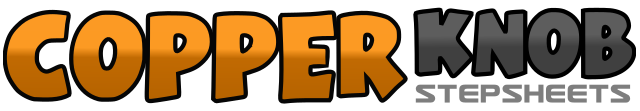 .......Count:72Wall:4Level:Intermediate/Advanced.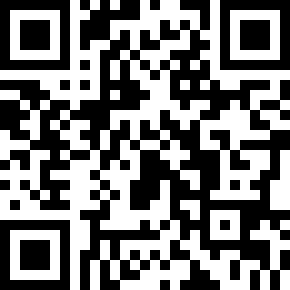 Choreographer:Anita Swirsky (CAN)Anita Swirsky (CAN)Anita Swirsky (CAN)Anita Swirsky (CAN)Anita Swirsky (CAN).Music:Poor, Poor Pitiful Me - Terri ClarkPoor, Poor Pitiful Me - Terri ClarkPoor, Poor Pitiful Me - Terri ClarkPoor, Poor Pitiful Me - Terri ClarkPoor, Poor Pitiful Me - Terri Clark........1-2Grind right heel forward left, to right3&4Step right foot next to left, lean slightly back on heels while fanning out toes-bring toes back down5-6Grind left heel forward right, to left7&6Step left foot next to right, lean slightly back on heels while fanning out toes, · bring toes back down9&10Triple to right side, angling left shoulder to the right right-left-right11&12Triple to left side, angling right shoulder to the left left-right-left13-16Step on right foot, swivel right heel out to the right lifting left foot off the floor, step on left foot-swivel left heel out to the left lifting right foot off the floor, repeat those 2 counts17&18Shuffle to the right side right, left, right19-20Step forward on left foot, ½ pivot turn to right21-24Walk forward on left, right, left, kick out right foot & clap25-28Walk back on right, left, right, together on left (with weight on left)&29&30Step back on right foot, quickly extending left heel forward, step left foot home, touch right foot next to left31&32Hold count, stomp quickly with right foot twice33&34Shuffle to side right stepping right, left, right35&36¼ turn to left and shuffle to side left stepping left, right, left37&38¼ turn to right and shuffle to side right stepping right-left-right39&40¼ turn to left and shuffle to side left stepping left, right, left41-42Rock forward on right foot, step back on left43-44Touch right foot to left, hold count45-46Rock back on right foot, step forward on left47-48Touch right foot to left, hold count49&50&Step forward on right foot swivel both heels in, swivel both heels out, step back on right foot swivel both heels in, swivel both heels out51&52&Step back on left foot swivel both heels in, swivel both heels out, step forward on left, swivel both heels in, swivel both heels out, weight on left53-54Tap right heel forward twice55&56Step back on right foot, bring left back next to right, step forward on right57-60Step to side on left foot, cross right behind left, step to side on left foot, bring right foot next to left61-64Step to side on right foot, cross left behind right, step to side on right, bring left foot next to right, shifting weight onto left65-72Step forward on ball of right foot, swivel hips/body around ¼ turn to left, repeat 3 more times